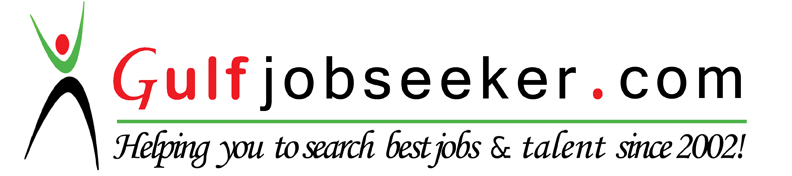 Whats app  Mobile:+971504753686 Gulfjobseeker.com CV No:1572984E-mail: gulfjobseeker@gmail.comJob Target To seek a challenging position in competitive environment that will provide me an opportunity to utilize my knowledge and experience. Accomplishments Acting TreasurerGlobal Start Battle – International Event held in Karachi hosted by IBARadio IBA – Handled Finances & SponsorshipsMajor KnowledgeInternships and Professional ExperienceDaily Food Industries – Mar 2013 –Jan 2014 Prepared and managed computerized and manual accounts. Payroll management, invoicing, reconciliation of bank statements, petty cash handling, advised and implemented reward based payroll strategy.Jalis Ahmad & Co. Chartered Accountants – June 2014 – Present Performed financial audits to ensure that financial statements were fairly presented.Performed tests of internal controls to ensure effectiveness.Tested account balances.Prepared management reports on audit findings regarding the state of the company's record keeping systems and financial health.Provided constructive recommendations for improvements.Prepared feasibility reports/projected accounts and provided recommendations.Involved in the preparation for Quality Control Review of the audit firm.Significant audits:Atco Laboratories Ltd.Haseen Habib Corporation (Pvt.) Ltd.   GFK Etilize (Pvt.) Ltd.Industrial Development Bank Ltd. (Provident, Benevolent, Pension funds) Bolan Securities (Pvt.) Ltd.Sindh Modaraba Management Ltd.The Health Foundation – Jul 2014 – Nov 2014(Provided accounting services on behalf of Jalis Ahmad & Co.) Maintaining accounts, book keepingReconciliation of Bank statementsLedger entries, journal entriesInvoice entries and cross checkingPrepared and analyzed financial statementsManaged payroll Helped in preparing tax returnsPrepared quarterly and annual budgetsImplemented new accounting procedures and processesEducation Civil Aviation Model School, Karachi, PakistanGovernment Saint Patrick’s College Karachi, PakistanCertified Accountant Technician United Kingdom                  Association of Chartered Certified Accountants United Kingdom(Fundamental Level, Skill Level (F4 – F8) – Cleared, Professional level ongoing)Knowledge & Skills Peach TreeOracle ERPMs Office kit – MS Excel, MS Word, MS Power PointMS Windows 98 / NT / XP / 2000 / 7 / 10Languages Known Fluent in English (Reading, Writing & Speaking) Fluent in Urdu (Reading, Writing & Speaking) Interest Reading & ResearchPuzzle solving SudokuPersonal Information Birth date: 16th October, 1987Gender: Male Marital Status: SingleFinancial ReportingFinancial ManagementAuditBook KeepingCost Accounting Budgeting